Please supply one order form per person Name: Scout Group:Email:Cell number:Pick up at National Scout shop. Yes/No
Delivery (postage R90)To be delivered to: (Address) ____________________________________________________________________________________________________________________________________________________Please indicate your preferred size in the table below: XS, S, M, L, XL, 2XL, etc.Signed: _____________________________		Date: ______________________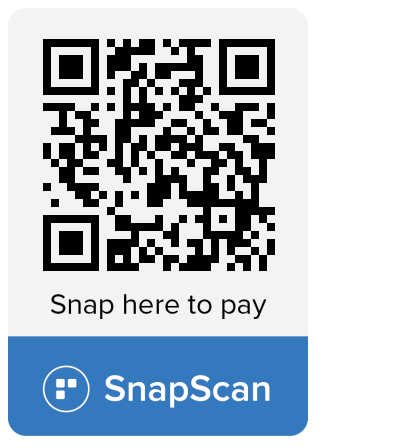 Bank detail:Nedbank							Account number: 1083278509			Reference: “Cycle + Surname” Account name: SCOUTS South AfricaBranch code: 108309QuantitySizeMaleFemaleDescriptionUnit Price
incl. VATTotal
incl. VATSCOUTS SA branded cycling shirt R650WOSM & SCOUTS SA branded cycling shirt (royalty fee incl.)R850Purple / black cycling pants/bibR750SCOUTS SA branded kit (shirt & bib)R1250WOSM & SCOUTS SA branded kit (shirt & bib – royalty fee incl.)R1450PostageR90Total (incl. VAT)Total (incl. VAT)Total (incl. VAT)Total (incl. VAT)Total (incl. VAT)Total (incl. VAT)The processing of your order is subject to SCOUTS SA receiving payment for the order. Minimum order per design is 10. All complete orders will be placed on the 3rd February 2020.The processing of your order is subject to SCOUTS SA receiving payment for the order. Minimum order per design is 10. All complete orders will be placed on the 3rd February 2020.The processing of your order is subject to SCOUTS SA receiving payment for the order. Minimum order per design is 10. All complete orders will be placed on the 3rd February 2020.The processing of your order is subject to SCOUTS SA receiving payment for the order. Minimum order per design is 10. All complete orders will be placed on the 3rd February 2020.The processing of your order is subject to SCOUTS SA receiving payment for the order. Minimum order per design is 10. All complete orders will be placed on the 3rd February 2020.The processing of your order is subject to SCOUTS SA receiving payment for the order. Minimum order per design is 10. All complete orders will be placed on the 3rd February 2020.The processing of your order is subject to SCOUTS SA receiving payment for the order. Minimum order per design is 10. All complete orders will be placed on the 3rd February 2020.Lead time is 4 weeks so final deadline for this round of orders and payments is 31 January 2020.Next order deadline April 2020.Lead time is 4 weeks so final deadline for this round of orders and payments is 31 January 2020.Next order deadline April 2020.Lead time is 4 weeks so final deadline for this round of orders and payments is 31 January 2020.Next order deadline April 2020.Lead time is 4 weeks so final deadline for this round of orders and payments is 31 January 2020.Next order deadline April 2020.Lead time is 4 weeks so final deadline for this round of orders and payments is 31 January 2020.Next order deadline April 2020.Lead time is 4 weeks so final deadline for this round of orders and payments is 31 January 2020.Next order deadline April 2020.Lead time is 4 weeks so final deadline for this round of orders and payments is 31 January 2020.Next order deadline April 2020.